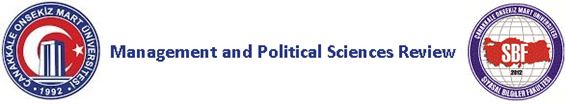 Başlık Başlık Başlık Başlık Başlık Başlık Başlık Başlık Başlık Başlık Başlık Başlık*Title Title Title Title Title Title Title Title Title Title Title Title Title Title Title Title Title TitleAd SOYAD, Ad SOYADÖzÖz öz öz öz öz öz öz öz öz öz öz öz öz öz öz öz öz öz öz öz öz öz öz öz öz öz öz öz öz öz öz öz öz öz öz öz öz öz öz öz öz öz öz öz öz öz öz öz öz öz öz öz öz öz öz öz öz öz öz öz öz öz öz öz öz öz öz öz öz öz öz öz öz öz öz öz öz öz öz öz öz öz öz öz öz öz öz öz öz öz öz öz öz öz öz öz öz öz öz öz öz öz öz öz öz (Öz bölümü 200-210 kelime arasında olmalıdır, 210’u aşmamalıdır.)Anahtar Kelimeler: Anahtar kelimeler, anahtar kelimeler, anahtar kelimelerMakale Türü: AraştırmaAbstractAbstract abstract abstract abstract abstract abstract abstract abstract abstract abstract abstract abstract abstract abstract abstract abstract abstract abstract abstract abstract abstract abstract abstract abstract abstract abstract abstract abstract abstract abstract abstract abstract abstract abstract abstract abstract abstract abstract abstract abstract abstract abstract abstract abstract abstract abstract abstract abstract (Abstract bölümü 200-210 kelime arasında olmalıdır, 210’u aşmamalıdır.)Keywords: Keywords, keywords, keywords, keywords Paper Type: ResearchGirişGiriş bölümü ve metin bu formatta yazılır. Giriş bölümü ve metin bu formatta yazılır. Giriş bölümü ve metin bu formatta yazılır. Giriş bölümü ve metin bu formatta yazılır. Giriş bölümü ve metin bu formatta yazılır. Giriş bölümü ve metin bu formatta yazılır. Giriş bölümü ve metin bu formatta yazılır. Giriş bölümü ve metin bu formatta yazılır. Giriş bölümü ve metin bu formatta yazılır. Giriş bölümü ve metin bu formatta yazılır. Giriş bölümü ve metin bu formatta yazılır. Giriş bölümü ve metin bu formatta yazılır. Giriş bölümü ve metin bu formatta yazılır. Giriş bölümü ve metin bu formatta yazılır. .Giriş bölümü ve metin bu formatta yazılır. Giriş bölümü ve metin bu formatta yazılır. Giriş bölümü ve metin bu formatta yazılır. Giriş bölümü ve metin bu formatta yazılır. Giriş bölümü ve metin bu formatta yazılır. Giriş bölümü ve metin bu formatta yazılır. Giriş bölümü ve metin bu formatta yazılır. Giriş bölümü ve metin bu formatta yazılır. Giriş bölümü ve metin bu formatta yazılır. Giriş bölümü ve metin bu formatta yazılır. Giriş bölümü ve metin bu formatta yazılır. Giriş bölümü ve metin bu formatta yazılır. Giriş bölümü ve metin bu formatta yazılır. Giriş bölümü ve metin bu formatta yazılır. .1. İlk Ana Başlık Bu FormattaMetin bu formatta yazılır. Metin bu formatta yazılır. Metin bu formatta yazılır. Metin bu formatta yazılır. Metin bu formatta yazılır. Metin bu formatta yazılır. Metin bu formatta yazılır. Metin bu formatta yazılır. Metin bu formatta yazılır. Metin bu formatta yazılır. Metin bu formatta yazılır. Metin bu formatta yazılır. Metin bu formatta yazılır. Metin bu formatta yazılır.Metin bu formatta yazılır. Metin bu formatta yazılır. Metin bu formatta yazılır. Metin bu formatta yazılır. Metin bu formatta yazılır. Metin bu formatta yazılır. Metin bu formatta yazılır. Metin bu formatta yazılır. Metin bu formatta yazılır. Metin bu formatta yazılır. Metin bu formatta yazılır.2. YöntemMetin bu formatta yazılır. Metin bu formatta yazılır. Metin bu formatta yazılır. Metin bu formatta yazılır. Metin bu formatta yazılır. Metin bu formatta yazılır. Metin bu formatta yazılır. Metin bu formatta yazılır. Metin bu formatta yazılır. Metin bu formatta yazılır. Metin bu formatta yazılır.2.1. Katılımcılar (Alt başlık 11 punto)Metin bu formatta yazılır. Metin bu formatta yazılır. Metin bu formatta yazılır. Metin bu formatta yazılır. Metin bu formatta yazılır. Metin bu formatta yazılır. Metin bu formatta yazılır. Metin bu formatta yazılır. Metin bu formatta yazılır. Metin bu formatta yazılır. Metin bu formatta yazılır. Metin bu formatta yazılır. Metin bu formatta yazılır. Metin bu formatta yazılır. Metin bu formatta yazılır. Metin bu formatta yazılır. Metin bu formatta yazılır.2.1.1. Birinci Ana Başlığın Alt Başlığının Alt Başlığı (Başlık; 11 punto, koyu, italik, iki yana yaslı, paragraf girintisi yok)Metin bu formatta yazılır. Metin bu formatta yazılır. Metin bu formatta yazılır. Metin bu formatta yazılır. Metin bu formatta yazılır. Metin bu formatta yazılır. Metin bu formatta yazılır. Metin bu formatta yazılır. Metin bu formatta yazılır. Metin bu formatta yazılır. Metin bu formatta yazılır. Metin bu formatta yazılır. Metin bu formatta yazılır. Metin bu formatta yazılır. Metin bu formatta yazılır. Metin bu formatta yazılır. Metin bu formatta yazılır. Metin bu formatta yazılır.2. BulgularMetin bu formatta yazılır. Metin bu formatta yazılır. Metin bu formatta yazılır. Metin bu formatta yazılır. Metin bu formatta yazılır. Metin bu formatta yazılır. Metin bu formatta yazılır. Metin bu formatta yazılır. Metin bu formatta yazılır. Metin bu formatta yazılır. Metin bu formatta yazılır.Tablo 2. Tablo, şekil, grafik ya da resim adı buraya bu şekilde (Tablolarda dikey çizgi kullanılmaz, çizgi kalınlığı 1 nk’dan fazla olmamalıdır) tablo başlıkları ilk kelime hariç küçük harfle başlarKaynak: Kaynak, 2021TartışmaMetin bu formatta yazılır. Metin bu formatta yazılır. Metin bu formatta yazılır. Metin bu formatta yazılır. Metin bu formatta yazılır. Metin bu formatta yazılır. Metin bu formatta yazılır. Metin bu formatta yazılır. Metin bu formatta yazılır. Metin bu formatta yazılır. Metin bu formatta yazılır.Sonuç ve ÖnerilerMetin bu formatta yazılır. Metin bu formatta yazılır. Metin bu formatta yazılır. Metin bu formatta yazılır. Metin bu formatta yazılır. Metin bu formatta yazılır. Metin bu formatta yazılır. Metin bu formatta yazılır. Metin bu formatta yazılır. Metin bu formatta yazılır. Metin bu formatta yazılır.Metin bu formatta yazılır. Metin bu formatta yazılır. Metin bu formatta yazılır. Metin bu formatta yazılır. Metin bu formatta yazılır. Metin bu formatta yazılır. Metin bu formatta yazılır. Metin bu formatta yazılır. Metin bu formatta yazılır. Metin bu formatta yazılır. Metin bu formatta yazılır.Örnek KaynakçaBaron, R. M. & Kenny, D. A. (1986). The Moderator– Mediator Variable Distinction in Social Psychological Research: Conceptual, Strategic, and Statistical Considerations, Journal of Personality and Social Psychology, 51 (6), 1173–1182. Elçi, M., Ergün, E., Yılmaz, C. & Alpkan, L. (2004, 14- 18 July). Ethical Climate and Organizational Performance: Evidence from a Turkish Public Organization, Paper  presented at the 13th. Annual World Business Congress of the International Management Development Association, Maastricht, Netherlands.Snedecor, G. W. & Cochran, W. G. (1989). Statistical Methods (8th ed.), Iowa State University Press, Ames, IA.Metin içi referans vermede ve kaynak göstermede APA atıf stili baz alınmaktadır.Metin için atıflarda sayfa numarası verilmeyecektir.Doğrudan atıflarda ilgili atıf tırnak içinde ve italik gösterilecektir.a) Referanslar dipnotlar şeklinde değil, metin içerisinde gösterilecek ve yazar soyadı (kurum ve rapor adı vs.), tarih ve sayfa numaralarının verildiği sisteme göre yapılmalıdır. Örnek: Eğer Ahmet Öztürk’e ait 2012 yılında yayınlanmış bir kitabın 35. sayfasını çalışmanızda kullandıysanız, kaynakçada kaynağın tam kimliğini vermek şartıyla yazı içerisinde referans şöyle verilmelidir (Öztürk, 2012, s. 35). Eğer gönderme DPT’nin 2014 yılındaki raporunun 48. sayfasına yapılıyor ise şöyle verilmelidir (DPT Raporu, 2014, s. 48).b) Yazarlar, konu ile doğrudan ilgili olmayıp çalışmada yer alması gerektiğine inandığı bilgileri, metin içerisinde ilgili sözcüğün sağ üst köşesine sıra numarası vererek, aynı numara ile sayfa altına 8 punto tek satır aralığı ile dipnot olarak vermelidir.c) Tablo, Şekil ve Grafik gibi normal yazı dışındaki göstergelerin çok olması durumunda tablo, şekil ve grafik için başlıklar; Ek Tablo: 1, Ek Grafik: 3 ve Ek Şekil: 7 gibi yazılmalıdır. Ekler bölümü metin sonunda Kaynakçadan sonra verilmelidir. Bu göstergelere metin içerisinde yapılan göndermeler mutlaka Ek Tablo:1, Ek Grafik: 3 veya Ek Şekil: 7 şeklinde yapılmalıdır. Tablo, şekil, grafik ve resim için şayet alıntı yapılmışsa, Tablo ve/veya şeklin altında mutlaka kaynak belirtilmelidir.d) Makalenin sonunda yazar soyadlarına göre alfabetik olarak düzenlenecek (1 satır aralıklı) Kaynakça kısmı bulunmalıdır. Kaynakçada, sadece bu çalışmada başvurulan eserler yer almalıdır ve kaynakça, metin içerisinde verilen referanslar çerçevesinde aşağıda belirtilen örneklere uygun olarak hazırlanmalıdır:ÖRNEK KAYNAK GÖSTERME:KİTAPLARYazarın Soyadı, ismin ilk harfi, yayın yılı, başlık, yayınevi, yayın yeri yer almalıdır.Snedecor, G. W. & Cochran, W. G. (1989). Statistical Methods (8th ed.), Iowa State University Press, Ames, IA. MAKALELERYazarın Soyadı, ismin ilk harfi, yayın yılı, derginin tam ismi, sayı, cilt, sayfa numaraları yer almalıdır.  Tuna, M.  & Yeşiltaş, M. (2014). Etik İklim, İşe Yabancılaşma ve Örgütsel Özdeşleşmenin İşten Ayrılma Niyeti Üzerindeki Etkisi: Otel İşletmelerine Yönelik Bir Araştırma, Anatolia: Turizm Araştırmaları Dergisi, 25(1), 122-140.Baron, R. M. & Kenny, D. A. (1986). The Moderator– Mediator Variable Distinction in Social Psychological Research: Conceptual, Strategic, and Statistical Considerations, Journal of Personality and Social Psychology, 51 (6), 1173–1182. -Aynı yazara ait birden fazlar eser: Aynı yazarın aynı yılda yayınlanmış birden fazla eseri makalede kullanılmışsa eserler a,b,c, şeklinde sıralamaya tabi tutulur.TEZLERYazarın Soyadı, ismin ilk harfi, yayın yılı, tezin tam adı, üniversite adı ve yeri yer almalıdır.Kaynakçada: Yeşiltaş, M. (2012). Örgütsel Özdeşleşmenin Belirleyicisi Olarak Etik Liderlik ve Etik İklim: Otel İşletmelerine Yönelik bir Uygulama, Yayınlanmamış Doktora Tezi, Gazi Üniversitesi, Eğitim  Bilimler Enstitüsü, Ankara. Metin içinde: (Yeşiltaş, 2012)YAZARI BELLİ OLMAYAN RESMİ, ÖZEL YAYINLAR, RAPORLAR Vb.Kaynakçada: MEB. (2012). İlköğretim Fen ve Teknoloji ders kitabı. Ankara: Devlet Kitapları Müdürlüğü.Metin içinde: (MEB, 2012, s. 65).SEMPOZYUM, KONGRE vb. TOPLANTILARDA SUNULAN BİLDİRİYazarın Soyadı, ismin ilk harfi, yayın yılı, kongre/konferans adı ve yeri yer almalıdır.Kaynakçada: Elçi, M., Ergün, E., Yılmaz, C. & Alpkan, L. (2004, 14- 18 July). Ethical Climate and Organizational Performance: Evidence from a Turkish Public Organization, Paper  presented at the 13th. Annual World Business Congress of the International Management Development Association, Maastricht, Netherlands.Metin içinde:  (Elçi vd., 2004)İNTERNET KAYNAKLARIKaynakçada: Türkiye Cumhuriyet Merkez Bankası (2021). Bankalarca Açılan Krediler Uygulanan Ağırlıklı Faiz Oranları. http://www.tcmb.gov.tr (Erişim tarihi: 20.02.2021).Metin içinde: (TCMB, 2021)NOTLARFarklı kaynaklar için daha ayrıntılı kaynak gösterme kurallarına https://apastyle.apa.org/6th-edition-resources ve  https://apastyle.apa.org/learn/quick-guide-on-references bağlantılarından ya da APA yazım kılavuzundan veya ilgili diğer kaynaklardan faydalanılabilir.İngilizce makalelerde hem metin içinde hem de kaynakçada atıflarda geçen “ve” bağlaçları yerine “&” işareti kullanılır (ör: Pelit, E. & Güçer, E. (1999) ).İngilizce makalelerde çok yazarlı çalışmalara metin içinde atıf yaparken kullanılan “ve diğ.” ifadesi yerine “et al.” ifadesi kullanılır.Metin içinde atıf yapılmayıp meta-analiz çalışmalarında kullanılan kaynaklar kaynakçada gösterilirken başına * işareti konularak belirtilir.a. Gönderilen yazılar, mutlaka derginin yayım ve yazım kurallarına uygun olmalıdır. Yayım ve yazım kurallarına uygun olmayan yazılar, editör tarafından yazara geri gönderilir. 
MaddeÖlçek OrtalamasıÖlçek VaryansıMadde-Toplam KorelasyonuCronbach’s AlfaMadde 153,2637,31.49.85Madde 252,6737,20.66.83